MADONAS NOVADA PAŠVALDĪBA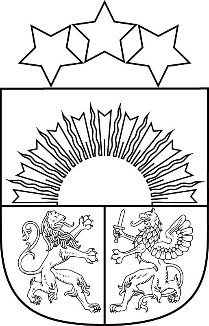 Reģ. Nr. 90000054572Saieta laukums 1, Madona, Madonas novads, LV-4801 t. 64860090, e-pasts: pasts@madona.lv __________________________________________________________________________MADONAS NOVADA PAŠVALDĪBAS DOMESLĒMUMSMadonā2021.gada 21.septembrī						            	Nr.205									    (protokols Nr.10, 21.p.)Par finansējuma piešķiršanu Barkavas Svētā Staņislava Romas Katoļu baznīcas āra apgaismojuma ierīkošanaiMadonas novada pašvaldības Barkavas pagasta pārvaldē 2021.gada 10.septembrī tika saņemts Barkavas Svētā Staņislava Romas Katoļu baznīcas prāvesta Viktora Petrovska iesniegums ar reģ. Nr.BAR/1.9.2/21/91, ar lūgumu atbalstīt baznīcas āra apgaismojuma ierīkošanu.Svētā Staņislava Romas Katoļu baznīca ir Romas katoļu Rīgas metropolijas Rēzeknes-Aglonas diecēzes draudzes baznīca. Dievnams ir iekļauts valsts aizsargājamo kultūras pieminekļu sarakstā. Baznīcas ēkas būvniecība tika pabeigta 1882. gadā. 2011.gada 6.aprīlī baznīcas ēka tika iekļauta vietējās nozīmes kultūras pieminekļu sarakstā ar Nr. 8772.Barkavas baznīca ir ķieģeļu — mūra trīsnavu celtne, ar skārda jumtu, 38 metrus gara un 28 metrus plata. Baznīcā ir cementa flīžu grīda. Dievnamam ir divi torņi, kuros ir iekārti trīs zvani, lielākie 40 pudus (liets Valdajā, 1900) un 10 pudus (1902) smagi. Ap baznīcu ir mūra žogs. Dievnams ir halles tipa taisnstūrveida plāna trīsjomu celtne ar diviem piramidālu smaiļu torņiem, kas atrodas galvenajā fasādē. Baznīca celta eklektisma stilā no plēstiem laukakmeņiem, veidojot dekoratīvu būvējumu. Fasāžu apdarē izmantoti kontrforsi, arkatūras joslas, ailu apmales, pilastri, dzegas un starpdzegas, kas mūrētas no sarkaniem ķieģeļiem. Dievnamam ir smailloka logailas, saglabājušies ir visi oriģinālie logi ar vienkāršu, uz stila krāsotu vitrāžu un sīkrūšu spraišļojumu. Apaļi logi ar vitrāžu atrodas austrumu un rietumu fasādēs. Visām, kopskaitā trijām rietumfasādes durvīm ir saglabājušies oriģinālie apkalumi. Jumta segumam izmantotas cinkotā skārda loksnes, no kā veidoti arī dzegu un pilastru nosegumjumtiņi.Šobrīd baznīcas teritorijā notiek restaurācijas darbi, ko baznīca veic saviem spēkiem. Finansējums nepieciešams materiālu iegādei, elektrības vads trīsdzīslu āra ar šķērsgriezumu 2.5 mm nepieciešams 350 m garumā un gaismekļi - četri 125 W gaismekļi un 780 w gaismekļi. Elektrības pieslēgumu un gaismekļu ierīkošanu apņemas veikt draudze saviem spēkiem. Kopējā summa, kas nepieciešama baznīcas apgaismojuma uzstādīšanai ir 2200.00 EUR (divi tūkstoši divi simti euro, 00 centi).Noklausījusies sniegto informāciju, ņemot vērā 15.09.2021. Uzņēmējdarbības, teritoriālo un vides jautājumu komitejas un 21.09.2021. Finanšu un attīstības komitejas atzinumus, atklāti balsojot: PAR – 14 (Agris Lungevičs, Aigars Šķēls, Aivis Masaļskis, Andrejs Ceļapīters, Andris Sakne, Artūrs Čačka, Artūrs Grandāns,  Gunārs Ikaunieks, Guntis Klikučs,  Kaspars Udrass, Māris Olte, Valda Kļaviņa, Vita Robalte, Zigfrīds Gora), PRET – NAV, ATTURAS – 1 (Sandra Maksimova), Madonas novada pašvaldības dome NOLEMJ:	Piešķirt finansējumu Barkavas pagasta Svētā Staņislava Romas Katoļu baznīcas āra apgaismojuma uzstādīšanai no Madonas novada pašvaldības budžeta līdzekļiem, kas paredzēti baznīcu izgaismošanai 2200.00 EUR apmērā (izdevumu kods 08.900)Domes priekšsēdētājs				         A.Lungevičs	Šrubs 28374223